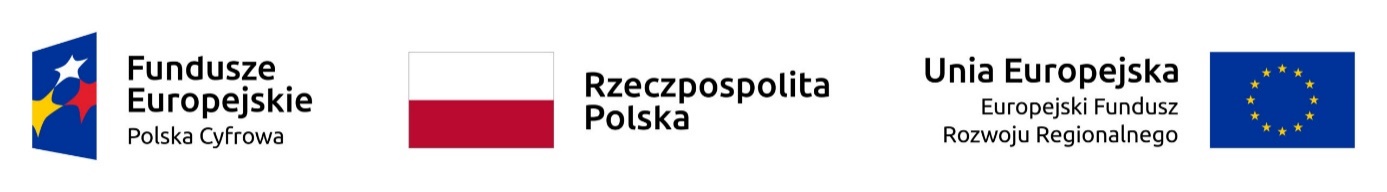 Załącznik nr 6 OŚWIADCZENIE o aktualności informacji zawartych w oświadczeniu złożonym na podstawie 
art. 125 ust. 1 ustawy z dnia 11 września 2019 r. Prawo zamówień publicznych 
w zakresie podstaw wykluczenia z postępowania wskazanych przez Zamawiającegow postępowaniu prowadzonym w trybie podstawowym pn. Zakup i dostawa sprzętu komputerowego i oprogramowania w ramach 
Programu Operacyjnego Polska Cyfrowa na lata 2014-2020 Osi Priorytetowej V 
Rozwój cyfrowy JST oraz wzmocnienie cyfrowej odporności na zagrożenia REACT-EUWYKONAWCA/CZŁONEK KONSORCJUM/PODMIOT NA ZASOBY KTÓREGO POWOŁUJE SIĘ WYKONAWCA w celu spełnienia warunków udziału w postepowaniu*:*niepotrzebne skreślić Oświadczam, że informacje zawarte w złożonym oświadczeniu o niepodleganiu wykluczeniu 
i spełnieniu warunków udziału w postępowaniu w zakresie podstaw wykluczenia wskazanych przez Zamawiającego, o których mowa w:- art. 108 ust. 1 ustawy Pzp,- art. 109 ust. 1 pkt 1 ustawy Pzp,-  art. 7 ust. 1 ustawy z dnia 13 kwietnia 2022 r. o szczególnych rozwiązaniach w zakresie przeciwdziałania wspieraniu agresji na Ukrainę oraz służących ochronie bezpieczeństwa narodowego (Dz. U. poz. 835),są aktualne i zgodne ze stanem faktycznym i prawnym.Jestem pouczony i świadomy odpowiedzialności karnej za składanie fałszywych oświadczeń, wynikającej z art. 297 § 1 Kodeksu karnego.Nazwa(y) Adres(y) 